LECTURER, RESEARCHERWATER RESOURCES ENGINEERING, COASTAL DYNAMICS2015-2018	PhD 	École Doctorale Terre Univers Environnement (TUE), l’Université Grenoble Alpes (UGA)PhD Thesis	“Long-term shoreline evolution and coastal erosion modelling”	Laboratoire des Ecoulements Géophysiques et Industriels (LEGI), Grenoble, France2013-2014	International Master of Science in Hydraulic Engineering (2nd year) 	École Nationale Supérieure de l’Energie, l’Eau, l’Environnement (ENSE3), l’Institut Polytechnique de GrenobleMaster Thesis	“Simulation of oscillatory boundary layer flows over porous layers” 	Laboratoire des Ecoulements Géophysiques et Industriels (LEGI), Grenoble, France2007-2012	Bachelor of Engineering	Water Resources Engineering, Faculty of Civil Engineering, HCMUT03/2020	Tran, Y. H., & Barthélemy, E. (2020). Combined longshore and cross-shore shoreline model for closed embayed beaches. Coastal Engineering, 103692.05/2018 	Y Tran and E Barthélemy. Modélisation des évolutions interannuelles du trait de côte. Processus cross-shore combinés aux processus longshore. Journées Nationales Génie Côtier - Génie Civil, 301–312 06/2017 	Y Tran and E Barthélemy. Long-term shoreline evolution modeling in embayed beaches. Coastal Dynamics 2017, 1897–1908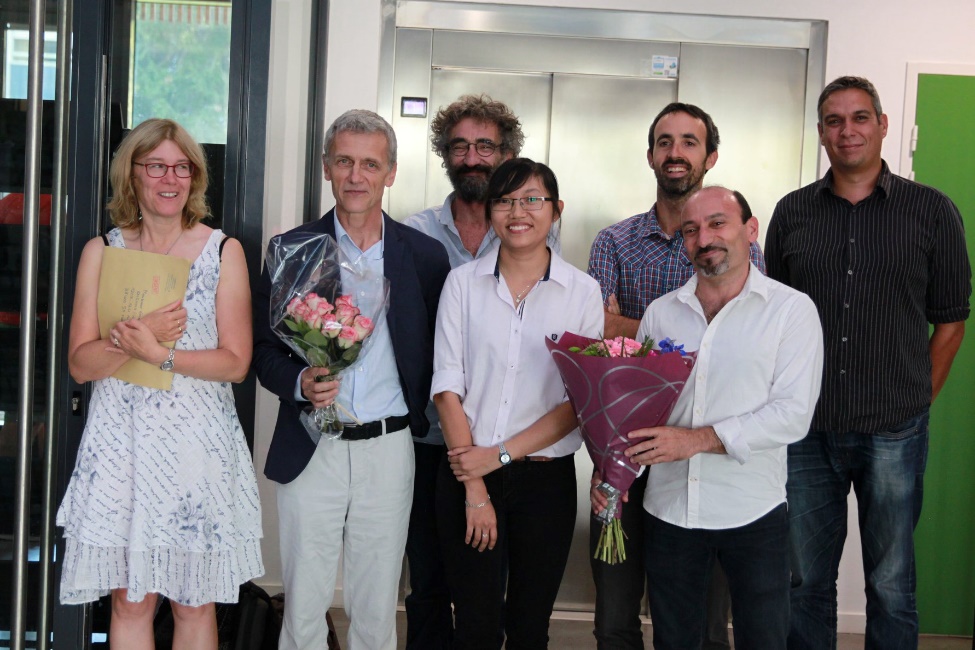 Yen Hai TRANEmail: haiyen.tran@hcmut.edu.vnTél.: +84 906680501